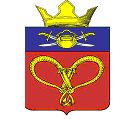 АДМИНИСТРАЦИЯ НАГАВСКОГО СЕЛЬСКОГО ПОСЕЛЕНИЯ КОТЕЛЬНИКОВСКОГО МУНИЦИПАЛЬНОГО РАЙОНА ВОЛГОГРАДСКОЙ ОБЛАСТИот 05.08.2019 г.	 	                      	№38Об утверждении перечня информационных системперсональных данных в администрации Нагавскогосельского поселения Котельниковского муниципального районаВ целях исполнения требований статьи 19 Федерального закона от 27 июля 2006 г. N 152-ФЗ "О персональных данных", постановления Правительства Российской Федерации от 15 сентября 2008 г. N 687 "Об утверждении Положения об особенностях обработки персональных данных, осуществляемой без использования средств автоматизации" и подпункта "б" пункта 1 перечня мер, направленных на обеспечение выполнения обязанностей, предусмотренных Федеральным законом "О персональных данных" и принятыми в соответствии с ним нормативными правовыми актами, операторами, являющимися государственными или муниципальными органами, утвержденного постановлением Правительства Российской Федерации от 21 марта 2012 г. N 211 , постановляю:Утвердить:перечень информационных систем персональных данных администрации Нагавского сельского поселения Котельниковского муниципального района, согласно приложению N 1.Глава Нагавскогосельского поселения 						П.А.АлпатовПриложение № 1 УтвержденоПостановлением главы администрацииНагавского сельского поселения № от «05»  августа 2019 г.ПЕРЕЧЕНЬинформационных систем персональных данных администрации Нагавскогосельского поселения Котельниковского  муниципального района     ПОСТАНОВЛЕНИЕ N п/пНаименование ИСПДн(ее составной части)Структура ИСПДн (АРМ, ЛИС, РИС)Наличие подключений к ССОПи СМИОРежимобработки ПДн (одно-/ многопользовательский)Наличие разграничения прав доступа пользователей к ресурсам ИСПДнНахождение ИСПДн (ее составных частей)в пределах РоссииКатегорияобрабатываемых ПДнОбъем обрабатываемых ПДн (количество субъектов ПДн)N п/пНаименование ИСПДн(ее составной части)Структура ИСПДн (АРМ, ЛИС, РИС)Наличие подключений к ССОПи СМИОРежимобработки ПДн (одно-/ многопользовательский)Наличие разграничения прав доступа пользователей к ресурсам ИСПДнРасположение ИСПДнКатегорияобрабатываемых ПДнОбъем обрабатываемых ПДн (количество субъектов ПДн)1.Информационная система персональных данных "ЦА Росреестр"Информационная система персональных данных "ЦА Росреестр"Информационная система персональных данных "ЦА Росреестр"Информационная система персональных данных "ЦА Росреестр"Информационная система персональных данных "ЦА Росреестр"Информационная система персональных данных "ЦА Росреестр"Информационная система персональных данных "ЦА Росреестр"Информационная система персональных данных "ЦА Росреестр"1.1.ПК ИС ЕГРП (серверный сегмент)ЛИСПодключение отсутствуетМногопользовательскийС разграничением прав доступаВ пределах РФ2Более 100 0001.2.ПК ИС ЕГРП (клиентский сегмент)ЛИСПодключение отсутствуетМногопользовательскийС разграничением прав доступаВ пределах РФ2Менее 10001.3.ПК ФИРЛИСПодключение отсутствуетМногопользовательскийС разграничением прав доступаВ пределах РФ2Более 100 0001.4.АИС РКИРИСПодключение отсутствуетМногопользовательскийС разграничением прав доступаВ пределах РФ4от 1000 до 100 0001.5.АИС "Реестр СРО"РИСПодключение отсутствуетМногопользовательскийС разграничением прав доступаВ пределах РФ2от 1000 до 100 0001.6.Официальный сайт РосреестраЛИСПодключение отсутствуетМногопользовательскийС разграничением прав доступаВ пределах РФ4Более 100 0001.7.АИС "Парус"РИСПодключение отсутствуетМногопользовательскийС разграничением прав доступаВ пределах РФ2Менее 10001.8.Подсистема электронного документооборота на платформе IBM LotusРИСПодключение отсутствуетМногопользовательскийС разграничением прав доступаВ пределах РФ4Менее 1000